                            QRP трансивер «Taurus-20RUS»    QRP трансивер «Taurus-20RUS» это доработанная версия трансивера «Taurus-20» автор Влодзимеж Салва (SP5DDJ).Трансивер предназначен для работы в SSB на 20-метровом любительском диапазоне (14,100...14,350 МГц)  с выходной мощностью 4-5 Вт. Структурная схема трансивера показана на рисунке 1. Трансивер собран на четырех платах: приемник (плата RX), передатчик (плата TX), усилитель мощности (плата UM) и цифровая шкала (ЦШ), в качестве которой может быть использовано любое готовое изделие.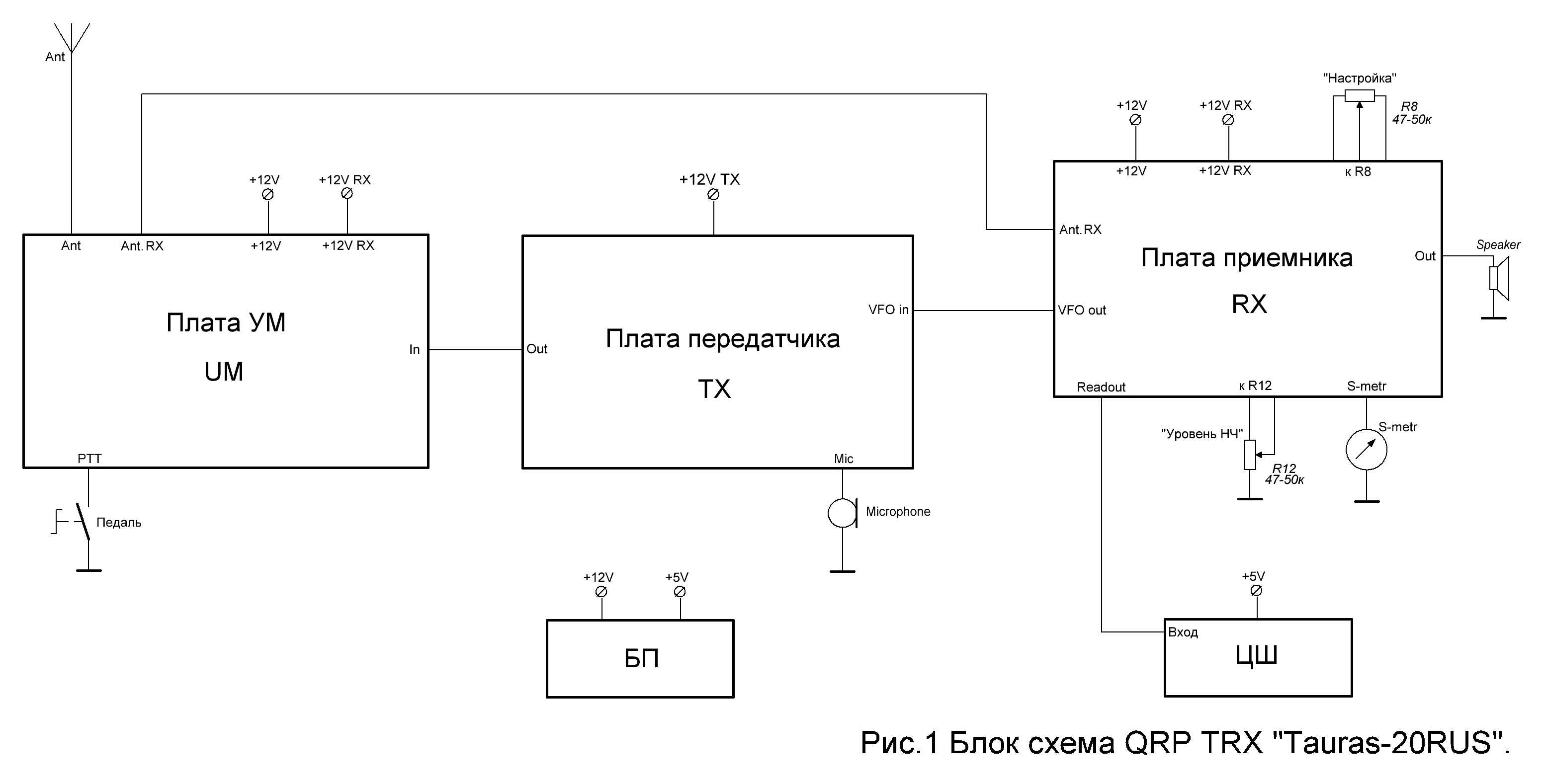 Плата «UM» усилителя QRP трансивера «Taurus-20RUS».   Схема усилителя мощности трансивера «Taurus-20RUS» – плата (UM) показана на рисунке 2. Размер платы 130х33 мм. На плате выполняются три каскада усилителя мощности, первый каскад на транзисторе VT1 (2N3904), второй на транзисторе VT2 (2N2219) и третий, выходной каскад на транзисторе VT3 (2SC2078). На выходе УМ включен фильтр нижних частот, на элементах L1,L2, C15,C16,C17. Схема режима работы трансивера (RX/TX) и переключатель антенны выполнен на реле К1. При замыкании клеммы РТТ на «землю» срабатывает реле К1 и своими контактами подает питание на схему передатчика и усилитель мощности, а так же переключает антенну от приемника к выходу УМ.    Транзистор VT3 (2SC2078), через отверстие в плате и изоляционную прокладку, крепится к охладителю (радиатору).   Для изготовления трансформатора Т1 применяется половинка (чашечка) от сердечника СБ-9, которая используются как кольцо без всяких переделок. Первичная обмотка трансформатора Т1 (3,4) содержит 16 витков провода ПЭЛШО (ПЭВ) – 0,2-0,3. Индуктивность  – 2,3 мкГн. Катушка связи (1,2) содержит 2 витка ПЭЛШО (ПЭВ) – 0,2-0,3, поверх первичной обмотки. Трансформаторы T2 и T3 - по 2x6 витков бифилярной намотки проводом ПЭЛШО (ПЭВ) – 0,4-0,45. Эти трансформаторы намотаны на ферритовых кольцах 600нн размером 10х6х5.   Для изготовления индуктивностей ФНЧ (L1 и L2) применяются половинки (чашечки) от сердечника СБ-12А, которые используются как кольцо без всяких переделок.  Катушки L1 и L2 содержат по 6 витков провода ПЭЛШО (ПЭВ) – 0,4-0,45. Индуктивность  – 0,6 мкГн.    Подстроечным резистором R7 устанавливается ток покоя транзистора VT3 выходного каскада.Монтаж: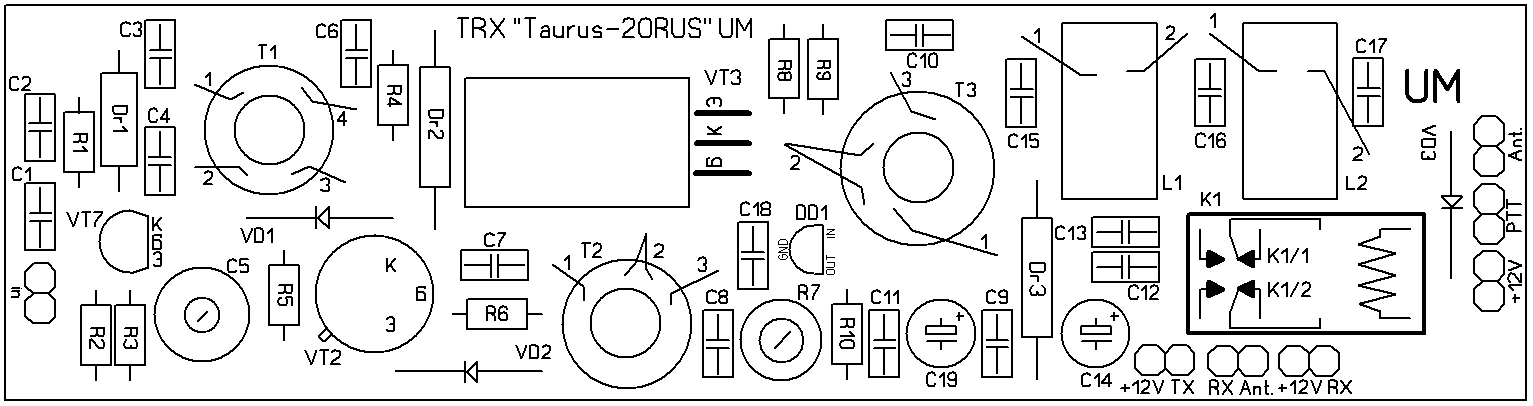 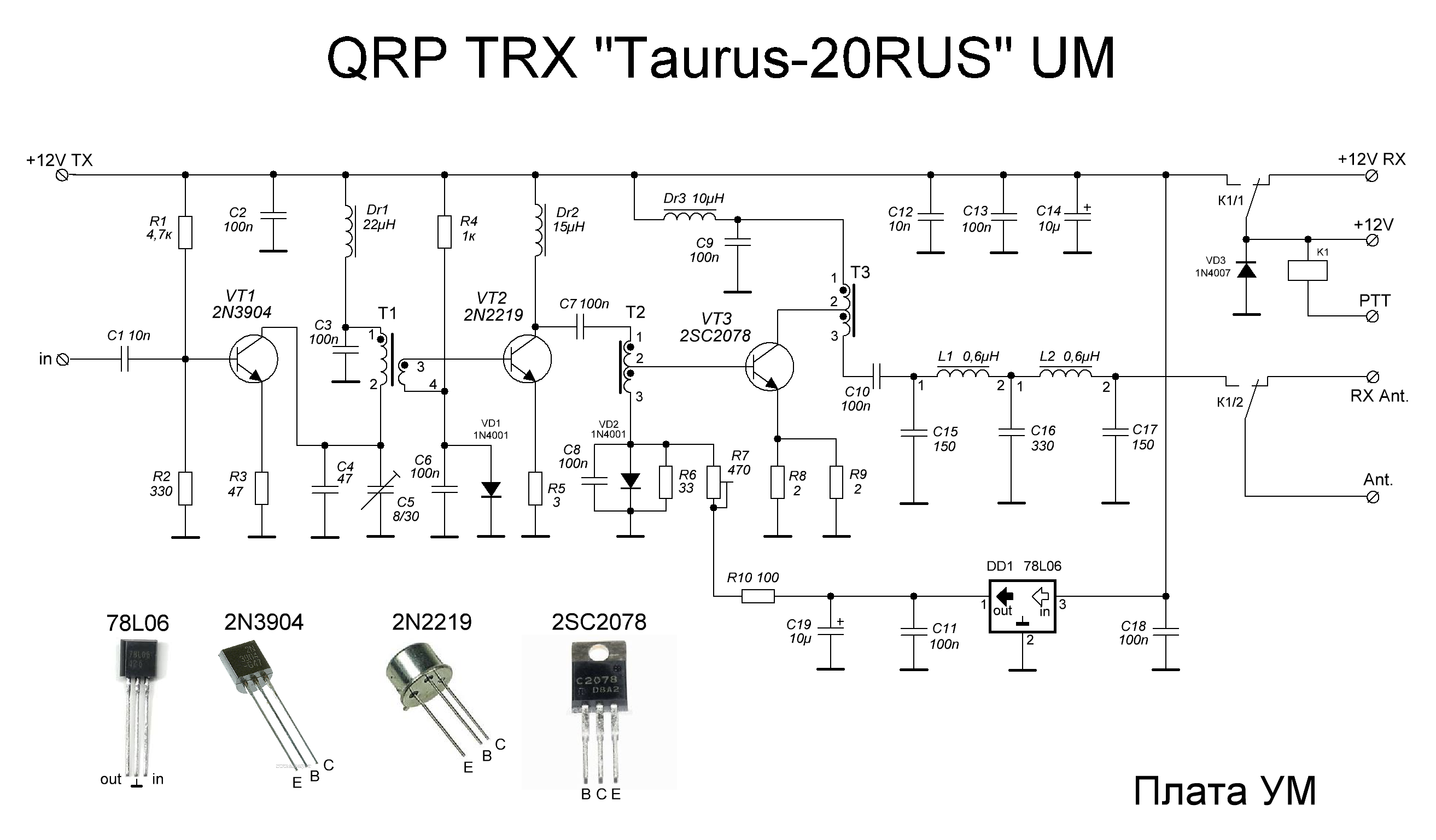 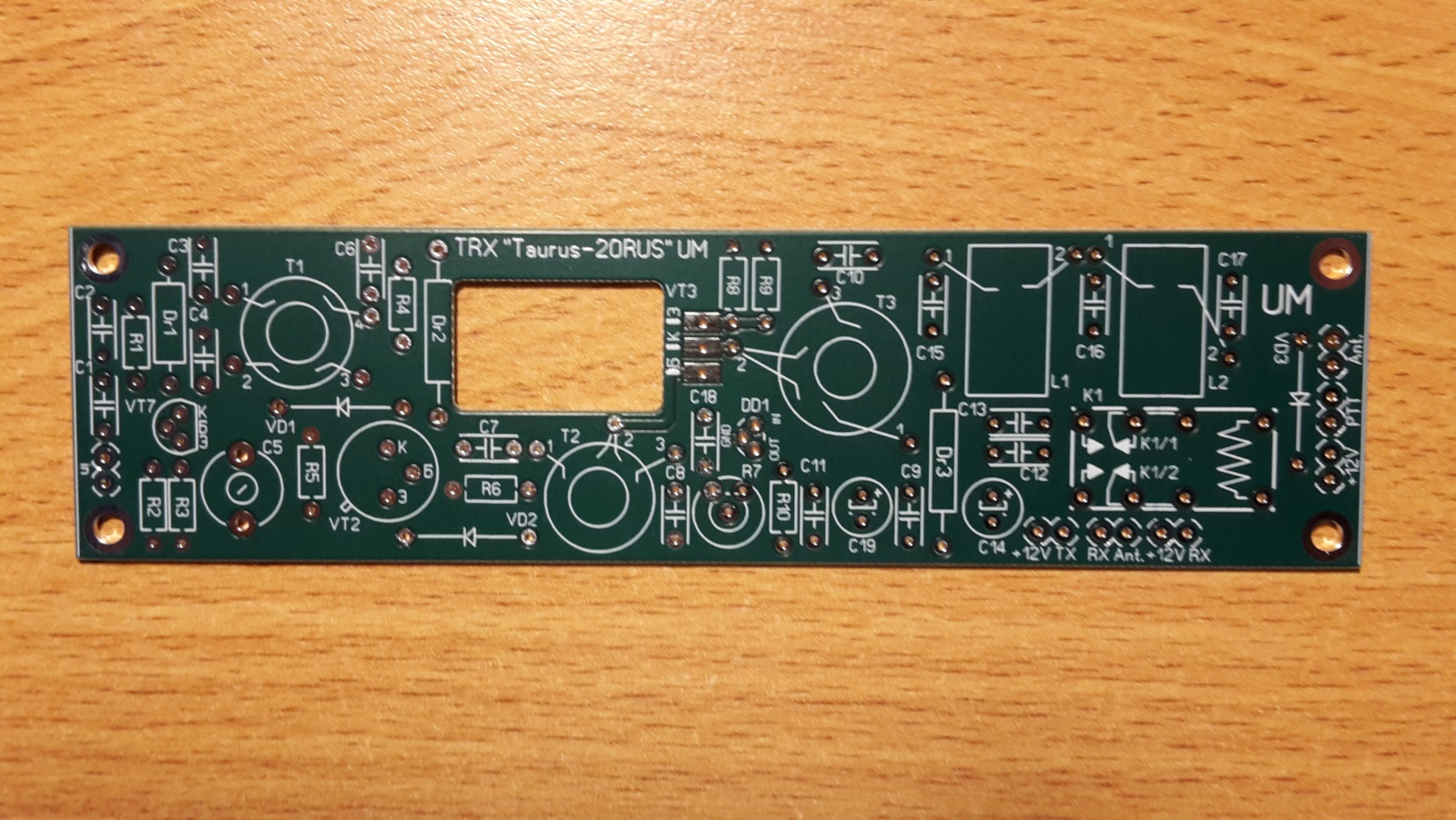                 Радиолавка КВ и УКВ.      Набор изготовления платы усилителя TRX «Tauras-20RUS»Сайт: http://rv3yf.ru/Печатная плата «UM»1 шт.Конденсатор 330 пФ (331)1 шт.Микросхема 78L061 шт.Конденсатор 10 нФ (103)2 шт.Транзистор 2N39041 шт.Конденсатор 100 нФ (104)10 шт.Транзистор 2N22191 шт.Конденсатор электролит. 10 мкФ2 шт.Транзистор 2SC20781 шт.Резистор подстроечный 330-470 Ом1 шт.Диод 1N40012 шт.Резистор   2 Ом2 шт.Диод 1N40071 шт.Резистор   3 - 3,6 Ом1 шт.Индуктивность 10 мкГн1 шт.Резистор   33 Ом1 шт.Индуктивность 15 мкГн1 шт.Резистор   47 Ом1 шт.Индуктивность 22 мкГн1 шт.Резистор 100 Ом1 шт.Чашка от сердечника СБ-91 шт.Резистор 330 Ом1 шт.Чашка от сердечника СБ-12А2 шт.Резистор 1 кОм1 шт.Ф/кольцо 600нн 10х6х52 шт.Резистор 4,7 кОм1 шт.Реле 1 шт.Стойка монтажная 14 шт.Конденсатор подстр. 8/30 пФ1 шт.Провод ПЭВ (ПЭЛШО) 0,2-0,31 м.Конденсатор 47 пФ (470)1 шт.Провод ПЭВ (ПЭЛШО) 0,4-0,452 м.Конденсатор 150 пФ (151)2 шт.Изоляционная прокладка + втулка 1 к-т.